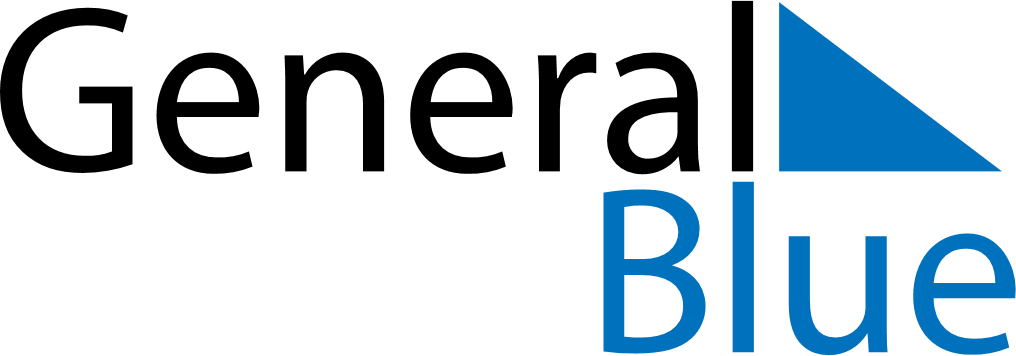 December 2028December 2028December 2028December 2028TanzaniaTanzaniaTanzaniaMondayTuesdayWednesdayThursdayFridaySaturdaySaturdaySunday1223456789910Independence DayIndependence Day111213141516161718192021222323242526272829303031Christmas DayChristmas Day